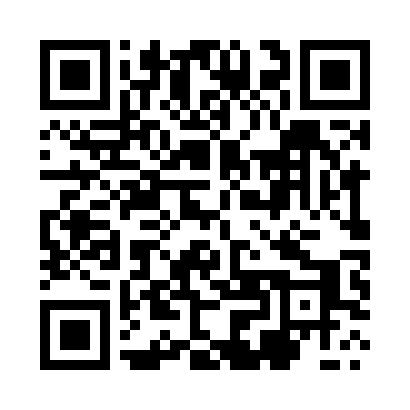 Prayer times for Lawy, PolandMon 1 Apr 2024 - Tue 30 Apr 2024High Latitude Method: Angle Based RulePrayer Calculation Method: Muslim World LeagueAsar Calculation Method: HanafiPrayer times provided by https://www.salahtimes.comDateDayFajrSunriseDhuhrAsrMaghribIsha1Mon4:306:331:045:307:369:312Tue4:276:311:045:327:379:343Wed4:246:291:035:337:399:364Thu4:216:261:035:347:419:395Fri4:186:241:035:367:439:416Sat4:146:211:025:377:449:447Sun4:116:191:025:387:469:468Mon4:086:171:025:397:489:499Tue4:056:151:025:417:509:5110Wed4:026:121:015:427:529:5411Thu3:596:101:015:437:539:5612Fri3:556:081:015:447:559:5913Sat3:526:051:015:457:5710:0214Sun3:496:031:005:477:5910:0415Mon3:456:011:005:488:0010:0716Tue3:425:591:005:498:0210:1017Wed3:385:561:005:508:0410:1318Thu3:355:5412:595:518:0610:1619Fri3:315:5212:595:538:0810:1920Sat3:285:5012:595:548:0910:2121Sun3:245:4712:595:558:1110:2422Mon3:215:4512:595:568:1310:2823Tue3:175:4312:585:578:1510:3124Wed3:135:4112:585:588:1610:3425Thu3:105:3912:585:598:1810:3726Fri3:065:3712:586:018:2010:4027Sat3:025:3512:586:028:2210:4428Sun2:585:3312:586:038:2310:4729Mon2:545:3112:576:048:2510:5030Tue2:505:2912:576:058:2710:54